Time of Interview:Time of Interview:Date of Interview:Date of Interview:Date of Interview:Place of Interview:Place of Interview:Name of Witness:Name of Witness:Address of Witness:Address of Witness:Phone Number of Witness:Phone Number of Witness:Email of Witness:Email of Witness:Name of Interviewer:Name of Interviewer:Witness Statement:Witness Statement:Witness Statement:Witness Statement:Witness Statement:Witness Statement:Witness Statement:Is this an accurate account of what you just told me?Is this an accurate account of what you just told me?Is this an accurate account of what you just told me?Is this an accurate account of what you just told me?Is this an accurate account of what you just told me?Is this an accurate account of what you just told me?Is this an accurate account of what you just told me?Is this an accurate account of what you just told me?Witness Signature:Date:Interviewer Signature:Date: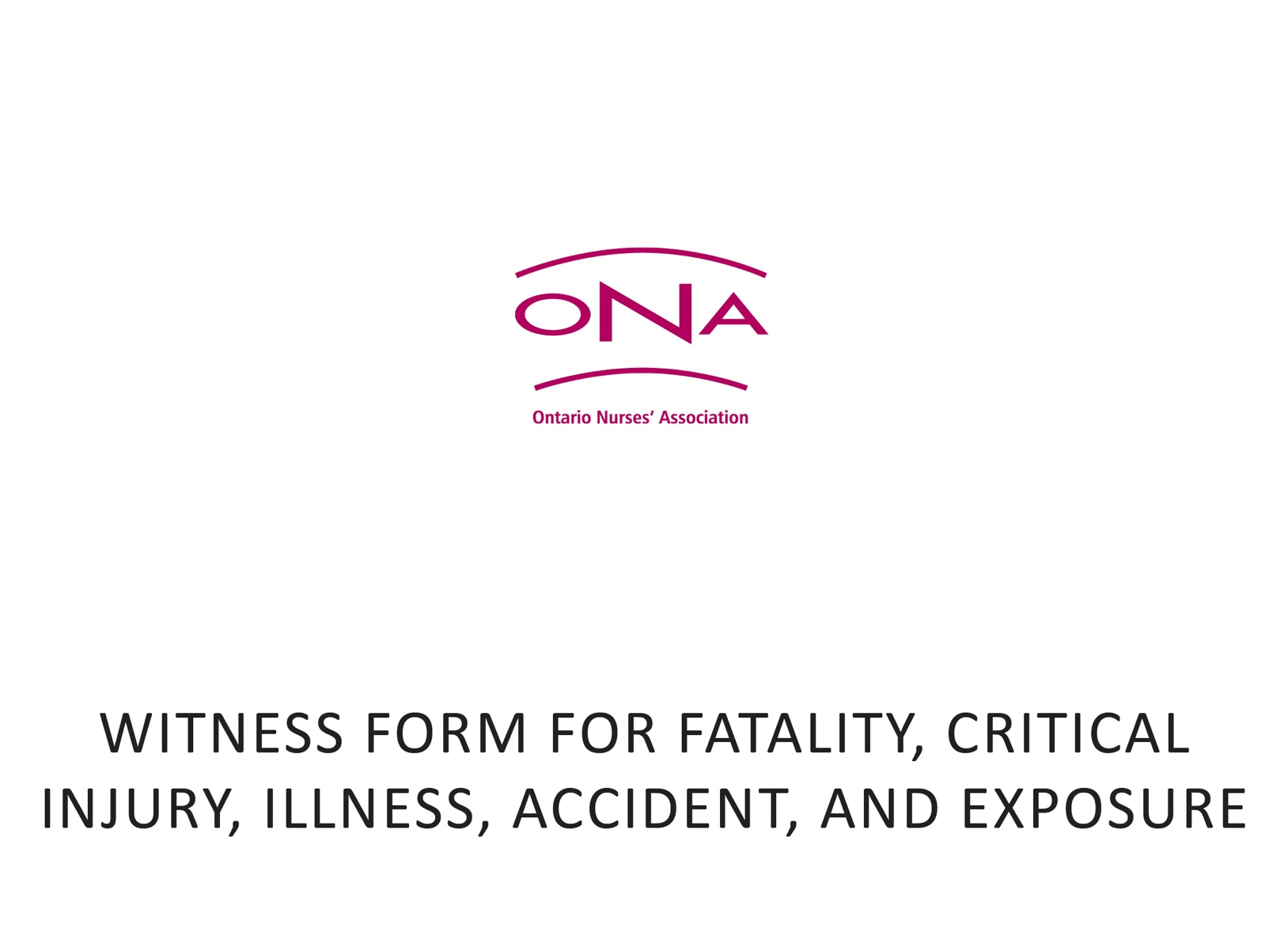 